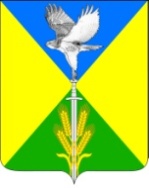 Совет Вольненского сельского поселенияУспенского района43 очередная сессияРЕШЕНИЯот 19.10.2022 г.		                                                                                   № 153с. ВольноеО внесении изменений в Решение Совета Вольненского сельского поселения Успенского района от 11.07.2006 года №50 «О компенсационных выплатах членам органов территориального общественного самоуправления муниципального образования Вольненское сельское поселение Успенского района»В соответствии с Бюджетным кодексом Российской Федерации, Федеральным Законом от 06.10.2003 года №131-ФЗ «Об общих принципах организации местного самоуправления в Российской Федерации», Уставом Вольненского сельского поселения Успенского района, Совет Вольненского сельского поселения Успенского района, р е ш и л:1. Внести изменения в Решение Совета Вольненского сельского поселения Успенского района от 11.07.2006 года №50 «О компенсационных выплатах членам органов территориального общественного самоуправления муниципального образования Вольненское сельское поселение Успенского района» изложив  пункт 4.1 Положения о порядке и условиях осуществления компенсационных выплат членам органов территориального общественного самоуправления муниципального образования Вольненское сельское поселение Успенского района», утвержденного  решением Совета муниципального образования Вольненского сельского поселения Успенского района от 11.07.2006 года №50 «О компенсационных выплатах членам органов территориального общественного самоуправления муниципального образования Вольненского сельского поселения Успенского района» в следующей редакции:«Статья 4. Установление и порядокосуществления компенсационных выплат.4.1 Размер компенсационных выплат членам органов ТОС - старостам -устанавливается из расчета не более 2300 (двух тысяч трехсот) руб. в месяц на одного человека.Размер компенсационных выплат членам органов ТОС - членам комиссии по охране правопорядка - устанавливается из расчета  2300 (двух тысяч трехсот) руб. в месяц на одного человека.Размер компенсационных выплат членам органов ТОС- руководителям комиссии по охране правопорядка -устанавливается из расчета не более 10000 (десяти тысяч) рублей в месяц на одного человека.Компенсационные выплаты членам органов ТОС осуществляется ежемесячно. Средства на компенсационные выплаты выделяются из средств, предусмотренных на эти цели бюджетом Вольненского сельского поселения Успенского района».2. Признать утратившим силу решение Совета Вольненского сельского поселения Успенского района от 21.05.2019 года № 241 «О внесении изменений в Решение Совета Вольненского сельского поселения Успенского района от 11.07.2006 года №50 «О компенсационных выплатах членам органов территориального общественного самоуправления муниципального образования Вольненское сельское поселение Успенского района».3. Обнародовать настоящее решение в соответствии с Уставом Вольненского сельского поселения Успенского района.4. Контроль за выполнением настоящего решения возложить на главу              Вольненского сельского поселения Успенского района Дмитрия Александровича Кочура.5. Настоящее решение вступает в силу на следующий день после дня его официального обнародования.Глава Вольненского сельского поселенияУспенского района						                  Д.А. КочураПредседатель Совета ВольненскогоСельского поселения Успенского района 							А.М. Порутчикова